SAON Governance ReviewWorkshop #2 – CON WorkshopNovember 30th, 2020Background and ContextAs SAON moves forward, there are an increasing number of global and regional efforts that could have an impact on how SAON will evolve over the coming years.  It was determined by the SAON Board that it would valuable to organize a series of virtual workshops to discuss various options and recommendations surrounding SAON governance.    This second workshop on SAON governance focused on the SAON Committee on Observations and Networks (CON) and was organized under three broad objectives.  The first objective was to review the mandate of the CON (e.g. terms of reference and objectives) and to examine other similar mandated Committees and Working Groups for complementarity and possible overlap.  The second objective was to review the membership of the CON and to understand individual and organizational backgrounds and expectations.  A discussion of areas of strengths amongst members was encouraged, seeking any gaps in membership.  The third and final objective of the workshop was to review the structure of the CON, in particular seeking a discussion of the Chair (and Co-chair) position and to determine what draft changes and amendments might be needed in the CON structure to best support SAON CON objectives. These objectives were incorporated into the three-hour workshop (see Annex 1 Agenda).  This virtual workshop had excellent engagement from 20 participants from across the breadth of SAON (Annex 2 Participant Listing).Part 1 – Mandate of the Committee on Observations and NetworksBackground:  Jan Rene Larson, SAON AMAP Secretariat provided a brief overview of the mandate of the CON.  He stated that in 2014, the SAON Board finalized its first implementation plan, which established two committees: the Arctic Data Committee (ADC) and the CON.   The CON updated a Terms of Reference for the committee in 2017 (Annex 3, 2014 CON Terms of Reference) as well as an initial CON workplan.  The 2017 Terms of Reference identify four Tasks for the CON.  These are as follows: Support to SAONPolicy support and inter-organizational collaborationBuilding capacity for observing networks and observationsKnowledge exchange across scales of observationsThe Terms of Reference also provided additional details on aspects relating to: Work Planning for these tasks; Membership; chairs and responsibilities; Frequency and types of meetings; as well as Work Plan, Reporting and Review.Jan Rene Larson continued to explain that in 2018, SAON developed their Strategic Plan that describes the CON as aiming to promote and facilitate international collaboration towards a pan-Arctic Observing System, which is defined as sustained, integrated and multi-disciplinary system for observing this region of rapid change.  The Strategic Plan also outlines 3 goals, with the CON being associated with Goal 1: Create a roadmap to a well-integrated Arctic Observing System.  Also in 2018, the SAON Board approved an Implementation Plan that provided details on Goal 1.  The Plan states that SAON will engage and facilitate connections among the producers and end-users of Arctic observations in order to create and sustain an Arctic Observing System. In order to achieve this goal, SAON believes that it is essential for participating parties to adopt a community-endorsed framework. The International Arctic Observations Assessment Framework , developed in partnership with SAON, provides such a starting point.   SAON will collaborate closely with its partners and other prominent Arctic and international organisations as well as with the Arctic Council Permanent Participants to find synergies and joint activities to avoid overlapping efforts to achieve Goal 1.Goal 1 (Creating a roadmap to well-integrated Arctic observing system) has the following five objectives: Conduct an inventory of national observational capacities. Complete an assessment of adequacy of Arctic observational capacity in support of Arctic Societal Benefit Areas (SBAs). Provide recommendations for a roadmap for future Arctic observational capacities. Create opportunities to develop and implement observations in support of Arctic Societal Benefit Areas (SBAs). Develop a long-term repository for relevant project deliverables.Lisa Loseto reminded participants that last year, Jan Rene Larson took a leadership role in the conduct of a survey by the national members on the SAON Board on their respective state-of-readiness to implement SAON Goal 1 outlined above.  An analysis was conducted on the survey results and a manuscript describing the analysis was submitted as a White Paper to the AOS 2020 and more recently submitted to the journal, Arctic (in prep.)Workshop Discussion: Following the presentation by Jan Rene Larson that highlighted the above background and context of the SAON CON, discussion by the workshop participants examined the mandate for the Committee.  It was noted that there is a challenge in the sequence of the mandate and terms of reference, given that the current Terms of Reference (TOR) date back to 2017 and since that time the SAON Strategic Plan and Implementation Plan have been developed.  It was also observed that the Tasks identified in 2017 are no longer current.  Vito Vitale stated that the 2018 Goal 1 - Tasks 2 and 3 may be considered as complete as there is an Implementation Plan and the ROADS process moving these forward.  He thought that Goa1 1 - Tasks 1 and 4 are still valid.  Peter Pulsifer stated that there seems to be two levels within the Terms of Reference – some aspects are high-level and motherhood statements, and other are more focussed on specific actions.  Sandy Starkweather commented that two levels of thinking might be valuable as one is at a policy level and the other is at a technical level.    There was discussion that the TOR should be updated and revised to reflect the 2018 SAON Strategic and Implementation Plans.Hajo Eicken said that Goal 1 – Task 1 from the 2018 Implementation Plan that reads “Conduct an inventory of national observational capacities”, is a critical action for the CON to be successful.   He stated that this Task requires strong engagement at the national level (e.g. the national representatives to the CON and SAON Board), and that there must be some national authority or government agency level involvement to ensure a reasonably comprehensive scope of observations represented in the national observational inventories.  Furthermore, he added that given the current state of the national inventories that it is not possible to know what is going on in terms of observing.  Hajo Eicken concluded that a requirement for a robust mechanism for such inventories is very important.  Bill Manley agreed to this point, stating that a comprehensive inventory of observing networks is the foundation for both CON and SAON.  Heikki Lihavainen stated that the Terms of Reference are very specific and that a more generally worded mandate might be more appropriate. Peter Pulsifer in his role as Chair of the Arctic Data Committee (ADC), reinforced that it might be valuable to keep two levels of wording in the TOR.  One level would contain high-level (e.g. motherhood type) language that is broad in its terminology and that there could be a second detailed level of language that describes more specific actions and initiatives.  He suggested that the two types of language in the TOR might be appropriate to fit the different actions needed.  It was pointed out by Sandy Starkweather that the national observing inventories need to be developed for a purpose.  She referenced that inventories have been very valuable in the work of the EU PolarNet roadmap and the INTAROS project’s gap analysis.  She asked that CON should consider the question “what does CON make possible”?  and then reinforced the value of the national observation inventories and asked the second question “what more could they be used for”?   She stated that she considered CON’s link to the observing assets and inventories as a key component to CON and that CON should consider what could be possible with those inventories.   She further noted that the development of the national observational inventories is burdensome and therefore the inventories must be recognized as providing excellent value and to have it clearly understood how that information is being used – CON is really in a position to make some strategic choices and perhaps the ROADS process should fit into these choices.  Kjetil Torseth stated that with his experience in SAON that the regional stakeholders need to be more aware of the work of CON, to encourage their support.  He also supported the comments that the inventories should be considered assets for CON and that they could be used more.  Bill Manley also suggested that while the inventories were of high quality, that there could be a more comprehensive perspective – that the inventories were not “an end” to themselves but that they could lead to further work.  He stated that higher quality and equality is needed in the inventories and that might also mean a higher, more comprehensive perspective of knowing who's doing what, where, when, and how.    In addition, he asked that whether the national observation inventories were a goal unto themselves or if they could be used to identify synergies, gaps or duplication which may be an unstated goal of CON. 
Bill Manley continued to reference the work of the Polar Observing Assets Working Group, POAWG.  He explained that the POAWG has been meeting for about 6 months with a core group of 5-6 individuals but that the membership will soon be opened up to broader representation.  The POAWG recognized the need to have an inventory of different observational assets which are currently spread across a fragmented landscape.  He was clear that the POAWG’s focus is on observing assets, rather than scientific datasets.  The POAWG will also be drawing from some of the lessons learned from the SAON ADC in terms of data interoperability of metadata.  
Larry Hinzman, ISAC Chair, stated that the CON Terms of Reference might be very focused on implementation but that he felt that these are needed activities and that they are indeed “on track”. He stated that the CON Terms of Reference had been useful in the development of the SAON Strategy.   He stated that the Terms of Reference also mesh well with those from the Arctic Observing Summit, as well as aligning with the endorsements of the Arctic Science Ministerial.  Larry Hinzman also stated that the Terms of Reference might be considered as ambitious and that they have not been achieved yet but that they could be broken down into more achievable actions. Bill Manley spoke that the CON is in a unique position and that it can really make a difference; that it could help in interdisciplinary collaboration by creating awareness and facilitating interactions between several different initiatives.  He thought that one such opportunity for CON could be to help inform and establish a basis for collaborations and information exchange. Vito Vitale noted that the ADC mandate and work plans are facilitated by a common agenda and that the CON mandate is more complex.  He suggested that the ROADS process may be key in determining the future of both of these SAON committees.   Sandy Starkweather spoke that there is going to need to be overlap between the ROADS Advisory Panel and the CON.  She also noted that the ROADS process will be a shared process between SAON and the AOS, and that there is a lot of opportunities to harness these joint activities towards the ROADS process.   As the ROADS governance process is being formalized, she noted that everyone needs to be working together.  She also noted that there are a lot of “moving pieces” in the governance development at this time, and that the communities need to continue to work closely together.  Engagement has already occurred with the Senior Arctic Officials on the ROADS process but that there is a long path and ongoing communication needed. Possible Follow-Up Actions on the Mandate of CONThe CON Terms of Reference should be updated (from 2017) and revised so as to reflect the 2018 SAON Strategy and Implementation Plan.  The value and relevancy of the national observation inventories needs to be reinforced with SAON Board members; in addition the ASM3 Ministerial Statement could present an opportunity.  Further discussion on the relationship between SAON CON and POAWG should be encouraged – to capture synergies between the scientific focus on Arctic observing networks (SAON CON) and the focus on an inventory of polar observing assets (POAWG). Part 2 - Membership of the Committee on Observations and Networks Background:  Lisa Loseto provided highlights on the membership of the CON.  She explained that pursuant to the current Terms of Reference (2014), the SAON CON is comprised of a Chairmanship, Secretariat and appointed representatives of SAON member countries, organizations, AC Permanent Participants and networks.  The CON National/Organizational Representatives are appointed by the SAON Board.   The National Representatives should be appointed according to the following criteria; they should:be in a position to reflect national arctic observational interests and activities, be highly motivated to be able to network both at the national level (within and among agencies, universities, networks) and internationally within CON, and ideally be a member of a National SAON committee/team (or inventory). Lisa Loseto explained that while there is the official national appointments via the SAON Board, to ensure broad engagement from all interested individuals and organizations, additional experts can be invited to join CON through an open nomination process, pending approval by the SAON Board.   She stated that CON representatives, through either avenue of appointment, speak on behalf of their depth of knowledge on Arctic observing network either through representing their country or the organization.The Terms of Reference details on the CON chair position were also outlined by Lisa Loseto.  The TOR state that the oversight positions can consist of Co-chairs, or a Chair and a number of Vice-chairs; an, that the cycles of chairs and deliverables should follow the two-year cycle of the Arctic Council.   She emphasized that members on the CON, as well as the Chair position, are all volunteer positions and that at times it can be the same people working on various files.  The work load can be substantial and at times overwhelming.  It was described as “having common people in common places” too frequently.   This is one reason why there needs to be a discussion on the CON chair position.  She also asked the participants to consider the question “where can we leverage existing groups and work together so as to reduce these burdens”?Workshop Discussion:   The discussion opened with Jan Rene Larson speaking to aspects of the CON membership from the Terms of Reference.  He reinforced that the CON members needed strong links to the SAON National Committees.  One reason for this, is for the CON members to have a good understanding of the national observing resources.  There is currently about twenty members on the CON with lots of interest in the work but that membership on the CON has been up and down over the years.In terms of membership on the CON, Peter Pulsifer stated that steady membership can be very challenging.  He described a “mixed model” of membership on the ADC, where there are some representatives from the National SAON Committees as well as volunteer members who have asked to join ADC.   He acknowledged that both types of members bring different strengths and that the mixed model has worked well for the ADC.   He also noted that the ADC has had to deal with members of the ADC asking to write funding proposals associated with ADC and that the Committee has had to determine how to deal with this.  They have taken a high level approach with these requests as they have felt that such proposals are useful to Arctic data management.   Bill Manley asked if there was any specific language used in the ADC Terms of Reference could be useful for the CON review.  Peter Pulsifer responded that the ADC will be reviewing the mixed model and mandate aspects at the upcoming annual meeting early in 2021.  Sandy Starkweather spoke about the CON membership in light of the ongoing ROADS development process.  She suggested that there would likely be a strong link between the ROADS Advisory Panel and the CON; and in fact, there should probably be some overlap in their membership.    She continued on to speak of the ROADS process, acknowledging that it is still being defined so that these are preliminary thoughts but that the CON could have a cross-cutting role with regards to the ROADS Advisory Panel.  She added that within the CON there is a lot of best practice work that gets discussed in network settings and that this would be valuable in developing the steps within the ROADS process.  She described those individuals who are conducting observing activities as often having a readymade understanding of where their observations are adding value and having impact towards societal benefit – this would be valuable in the ROADS steps and understanding of observing practices and needs, and then the implementation strategies.  It was noted again, that this work would be very challenging without the observing inventories as a starting point. There was discussion on the need for National SAON Committees, to which the respective national CON members could turn and draw upon for advice and knowledge within their countries.  Jan Rene Larson provided some historical context on the National committees, stating that they are intended to be the building blocks of SAON; however, there has been varying successful amongst countries on how these committees have worked.  It was noted that these National SAON Committees are critical to the success of SAON and that there needs to be strong linkages between the CON members and these Committees. Maribeth Murray reinforced that CON needs to have strong National Committees as a foundation to the success of its work.  Within Canada, she noted that there needs to be a strong national presence that can be inclusive of non-government work, as there are at least three academic-led initiatives with extensive Arctic observing activities.  Tetsuo Sueyoshi stated that in Japan, the need for a Japanese National Committee was relatively straight forward as there is one national research institute who conducts much of the observing activity.  However, he noted that they do include other groups who work outside of their projects and and then they can cover most observation activity. He also reminded participants of the opportunity that is presented with the upcoming Arctic Science Ministerial 3 meeting, at which time there will be a Joint Statement released by the Ministers. The Joint Statement could be used as national focal points and that language on the need for strong National Committees could be incorporated if this was deemed a priority.   Jan Rene Larson replied that this would be welcomed as it would also force the CON to sharpen its thinking as well on what kind of national structures would be envisioned, what the task assignment is.  He accepted the invitation to work on this and to find some good formulations.  There was a discussion on the need to have increased Indigenous membership on the CON.  Lisa Loseto, CON Chair, noted that the ICC has been a strong proponent of the work of CON and Eva Krummel has been very engaged.  However, additional Indigenous organizations and committees should be engaged.  Vito Vitale agreed that Indigenous participation has been challenging and that he saw two aspects as perhaps inhibiting this – funding and capacity/competencies to participate. He suggested that SAON should give consideration to developing a means to provide adequate funding to enable Indigenous participation.  Nadezhda Kharlampieva spoke that Indigenous engagement is improving as more Indigenous youth are speaking english the language of many international meetings.  Hajo Eicken stated that CON should focus on the benefits that would be derived by Indigneous communities and organizations.  He said that for the Societal Benefit Area analysis that has been conducted within SAON, that this has been primarily driven by non-Indigenous concerns.  It is important to find a way to communicate with a few key Indigenous organizations as to where they see the greatest benefits in terms of sustained observations.  Furthermore, he suggested that a broad invitation to Indigenous communities and organizations to participate in the CON may be less effective, rather a focused invitation to participate in a focused task might be more successful.  The focused task approach could clearly establish what the benefits of joining CON might be and where SAON can adjust some of its scope to be of the greatest help to community driven observing.  Lisa Loseto stated that there should be a means where the discussion of societal benefits could be thought of holistically, across several committees..   Peter Pulsifer reported that Indigenous participation is a challenge within the ADC as well.  He described that in the ADC’s current work on terminology, the non-Indigenous members are seeking input from Indigenous communities but that there is limited capacity and that it would be better to work together to address this challenge. The discussion then moved to the topic of the CON Chair and possible Co-chair positions.  Maribeth Murray suggested that the Chair position should a term duration that does not directly overlap with the Chairmanship of Arctic Council.  Rather, she suggested that it could rotate every two years but in alternate years to the Arctic Council Chair rotation – so as to not have both Chair positions changing in the same year.  Alternatively, the CON Chair position could be held for a 3-year term.  This proposed alternation of the CON Chair would ensure institutaional memory and also allow the individuals to feed information to the new Arctic council.  It was agreed amongst participants that a Co-Chair position for CON was a good idea.  There was discussion that perhaps three leadership positions should be considered:  a Chair, a Co-Chair (who would become the future Chair), as well as a Past Chair.  The Past Chair position could be one of a mentor and voice of experience to support the Chair.  The Co-Chair position could be one of learning for 2-3 years before assuming the Chair position.   Peter Pulsifer, in his experience as the ADC Chair, spoke of the need for sustainability in the Chair positions and to consider succession planning as well – these concerns could be addressed with the Chair, Vice-Chair and Past-Chair positions.  He suggested that the two year term as Chair goes by very quickly and that the incumbent is often just getting comfortable when it is time to move.  He suggested that CON might want to consider a two year plus two year (optional) term.  Vito Vitale asked for clarification of the CON’s role in the ROADS process; he described the current situation as – we always need to start where we are coming from, before moving forward.   Sandy Starkweather responded that CON will be able to provide the resource base as input to the ROADS process and that it can serve a cross-cutting purpose.  She stated that the ROADS Advisory Panel and the CON should have some overlap in their membership to ensure complementarity.  The CON will also be able to provide some “best practice” advice and this can be seen in the steps outlined within the ROADS process.  In addition, she stated that the CON will be able to provide support to the ROADS process from end-to-end.   Hajo Eicken stated that the CON has a lot of activity in development and that the Expert Panels of the ROADS process may share membership with the CON.  He noted that we will need to determine how best to align activities between committees and initiatives so as to not overly tax individuals.  Heiki L also asked if the Membership or Terms of Reference should a quorum defined, or whether a minimum number of members must be in attendence at the CON meeting.  Jan Rene Larson added that the current TOR state that each nation gets one vote, even if there are more than one member present from said country.   Eija Asmi asked if there had been consideration of there being industry participants in the CON and how the national representative was selected.  Jan Rene Larson clarified that several countries had “National SAON Committees” where academics, governments and industry could come together to discuss Arctic observing. Peter Pulsifer stated that the ADC had turned to both SAON and IASC for guidance in membership and that as a result more members have come forward to the ADC.Possible Follow-Up Actions: Strong National SAON Committees are needed as the foundation for the SAON CON, as well as for the SAON ADC.  This requirement should be brought forward to the two oversight bodies of SAON, namely the Arctic Council and IASC.  The upcoming Arctic Science Ministerial 3 meeting represents an opportunity to develop and deliver key messages into the Joint Statement that is released by the Ministers. The Joint Statement could be used to restate the need for strong National SAON Committees, if this was deemed a priority. The leadership of the CON should consider having a Chair, a Vice-Chair and a Past-Chair positions.   The Vice-Chair would serve in a support capacity to the Chair and move forward to the Chair position at the end of their term.  The Past-Chair position would serve as an advisor to the Chair passing along guidance based on their previous Chair experiences.Part C - Structure of the Committee on Observations and Networks Background: Lisa Loseto, current CON Chair, presented background material on the structure and governance of the CON.  Figure 1 was presented as it shows the relationship between the CON, the ADC and the SAON Board.   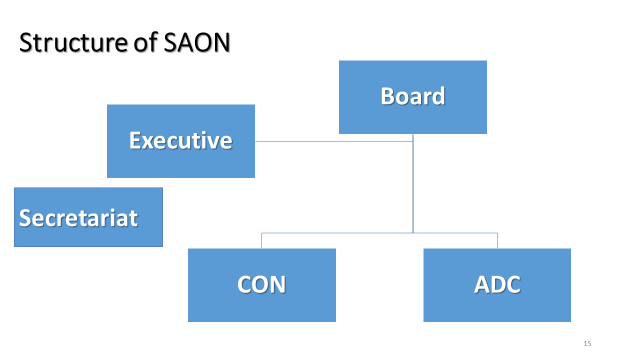 Figure 1 -  Structure of SAONThen Figures 2 and 3, below, were discussed by Lisa Loseto as it shows the two models of possible membership of the CON building.  One option is to have a partnered/paired architecture wherein the CON and SAON Board members have delegated authority from their member countries and organizations.  The alternative model is a non-structured approach wherein self-motivated individuals would become members of the CON.   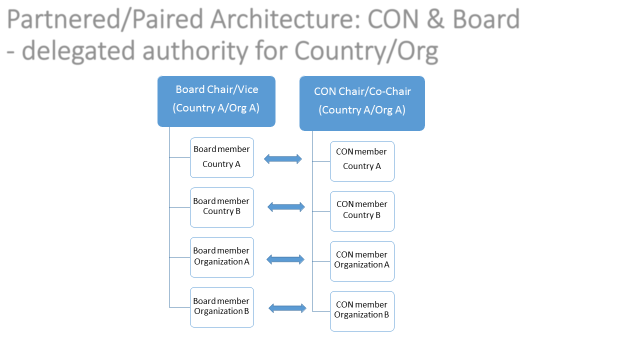 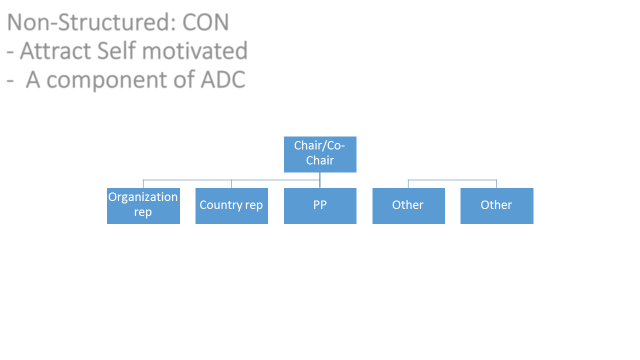 Figure 2:  Partnered/Paired Architecture (CON and SAON Board members are delegated from Country/Organizations; Figure 3: Non-Structured CON where self-motivated individuals are attractedLisa Loseto went on to show a third option for the CON governance (Figure 4) that represents a combination of these two approaches (partnered/paired model combined with the non-structured model).  This combined approach will require that the CON focus on attracting self-motivated people to join the committee.    She added that this combination model is similar to the ADC as described by Peter Pulsifer, ADC Chair earlier in the workshop.   In addition, Lisa Loseto also highlighted the right hand side of Figure 4 that shows the need for linkages between the CON and the Arctic Observing Summit WGs.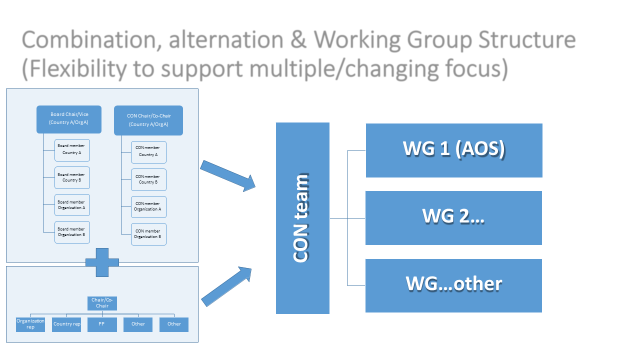 Figure 4: Combination Model (Structured and Non-structured Models) Workshop Discussion:   The relationship between the CON and the Arctic Observing Summit (AOS) Working Groups (WGs) was discussed.  Maribeth Murray provided some background on the AOS stating that it started in 2013 and that it is held annually in conjunction with the Arctic Science Summit Week. Over the years, various WGs have been launched and these now include WGs on data, observing systems, adaptation and mitigation, and food security.  She also noted that the WGs tackle a different area each year, and meet at the Summit to focus discussions on these topics.  Each of the WGs produce a synthesis of relevant papers and a set of recommendations that go into the AOS final report – highlights of which are provided to the Arctic Science Ministerial.  It was noted that the AOS WGs are transitioning to more sustained WGs rather than meeting only on the schedule of the AOS meeting.  It was observed that the AOS WG4, on data interoperability, aligned closely with the SAON ADC.  The CON perhaps aligns with a few of the AOS WGs, but it was not felt that there was duplication between the committees.  Hajo Eiken suggested that the AOS WG3, Indigenous Food Security, might be an avenue to further engage with Indigenous participants; however, he noted that the AOS WG3 is really just getting started so it would be best to approach them in perhaps another year or two.    Jan Rene Larson added that he has been actively engaged in the AOS WG5, Global Observing Networks, and that it would be another good connection with the SAON CON.   He added that as others have already stated, there are already good linkages with AOS WG 1 (Observing Systems) and WG 5 (Global Observing Networks) and that there is likely good overlap in the membership between these WGs and the CON. He stated that there is a need to reach out and to perhaps formalize the close working relationships between these groups.  Hajo Eicken, as Co-Chair of 2020 AOS 2020, stated that he appreciated all the contributions that various CON members have made to the recent Summits.  He also noted that there is a lot of development activity taking place now with the ROADS governance process and that once the ROADS Advisory Panel and Expert Groups have been formed, that it might be worthwhile to then consider how to best align these different activities, and not tax people's time too much.  Lisa Loseto and Jan Rene Larson suggested that it would be beneficial to harmonize relationships with the AOS WGs to ensure that people’s efforts and capacity are used most effectively. It was suggested that perhaps inter-sessional discussions could be convened to further discuss this challenge.  A concluding suggestion was that perhaps CON could host intersessional meetings with the AOS WGs and that there would be an annual meeting at the AOS itself.  Lisa Loseto stated that SAON CON has been engaged with the AOS and that the formal relationship could be strengthened.  Peter Pulsifer, Chair of the SAON ADC, explained that good connections are being built between the ADC and AOS WG on Data.   He also noted that the parent oversight bodies these various working groups were seen to be IASC, SAON and AOS but it is clear that any activity that is conducted within this community can feed into any or all of those bodies.  Hajo Eicken observed that the AOS WGs are perhaps more grass-roots and bottom up driven versus the SAON ADC and CON. He stated that the Summit is a great venue to enhance some of the links between those who are more focused on observing activities and the network.The discussion the turned to CON and the Arctic Council (AC) WGs.  Jan Rene Larson explained that SAON was to have had close linkages with these WGs, particularly with the Arctic Monitoring and Assessment Programme (AMAP) and that this relationship was written into the founding documents of SAON.  However, representatives from the AC WGs rarely attend the SAON or sub-committee meetings with the exception of Sarah Kalhok-Bourque, Canada AMAP representative.   He added that SAON has not perhaps been very visible or attractive to the AC WGs and that more work could be done in this regard. In regards to the AC WGs it was generally felt that these communities were harder to link with, in part. because the AC WGs have longer-term plans that may be less flexible to participate in.  The AC WG, Conservation of Arctic Flora and Fauna (CAFF), has been actively engaged with the community based monitoring programs, the Circumpolar Biodiversity Monitoring Program (CBMP), as well as the Arctic Observing Summit WGs. Maribeth Murray noted that some of the AOS WGs have good intersections with the AC WGs of CAFF and PAME (Protection of the Arctic Marine Environment). Hajo Eiken suggested that it might be valuable to identify one or two AC WGs to start working and building bridges with, and that this might lead to more collaboration.  Lisa Loseto suggested that perhaps a proof-of-concept could be tried with one of the AC WGs as an initial step.    Hajo Eicken also suggested that perhaps the ACs Sustainable Development WG could also be of assistance in engaging with Indigenous participants.    Maribeth Murray suggested that CAFF might be another AC WG to focus on, as they might be most familiar with the work of SAON given their involvement in the AOS meetings.  Returning to the presentation made by Lisa Loseto and the “Combination Model” for CON (Structured and Non-structured Models), Figure 4, Vito Vitale spoke in favour of this combined approach to the CON membership as it builds on the SAON national committees as well as interested individuals.  He emphasized the need to broaden the base foundational membership of the CON, citing how he has invited some newcomers from the Italian Arctic community today’s workshop so to broaden and build additional support within his country.  Adam Houben described the need to have the National Committees supporting SAON as well as the sub-committees of ADC and CON.   Nadezhda Kharlampieva spoke of the linkages that they are seing in Russia between climate change groups and the efforts of SAON’s CON.Possible Follow-Up Actions on Structure of CON: Synergies and further collaboration should be developed, between the SAON CON and:the Arctic Council WGs, the Arctic Observing Summit WGs, andthe ROADS process.The “combination model” for SAON CON membership should be formalized.ANNEX 1 - AgendaSAON Governance ReviewWorkshop #2 – Governance of SAON’sCommittee on Observations and Networks30th November 2020Objectives of workshop:To review the mandate of the Committee on Observations and Networks - CON - (e.g. terms of reference and objectives); examine other similar mandated Committees and Working Groups for complementarity/overlap; draft changes and amendments as appropriate To review the membership of the CON, understand individual and organizational backgrounds and expectations; discussion of areas of strengths amongst members; identify any gaps in membershipTo review the structure of CON; discussion of Chair (and co-chair) position; and determine draft changes and amendments to structure to best support SAON CON objectives  Agenda (3 hours)10:00	Introductions10:05	Reference to the Code of Conduct https://www.assw2020.is/code-of-conduct10:10 	Review and confirmation of above workshop objectivesPart A – Review the Mandate of the CON 10:15	Presentation on the CON Mandate (Lisa Loseto/Jan Rene Larsen) Discussion of the CON terms of reference and objectives; short historical perspectiveDiscuss current structure, concept on National Committees and alternative structuresDiscuss other committees or working groups that exist and that might complement or overlap? Consideration of how best to link, for example, Arctic Council Working Groups or AOS Working Groups with CON. Part B – Existing CON Membership: Background and Expectations 11:00	Opportunity for members to speak of their background and expertise – both as individuals and from an organizational perspective  Discussion of strengths that are present amongst CON membersIdentification of any gaps; where additional representatives may need to be sought; discussion on how to reach out to any additional representatives(either in this workshop or a separate workshop) How to obtain greater Indigenous participation in the CON?Discussion of capacity issues in leading and participating in the CON; recognition of the considerable level of effort required to do this; and associated time and resource commitmentShort Break – 10 minutesPart C – Reporting Structure of CON12:00	Presentation of Current Reporting Structure of the CON (Lisa Loseto)Review and discussion of current structure, reporting and chairmanship, consideration of possible co-chair position (see also discussion on capacity issues above)Relationship with other initiatives Advice and views on organizational structure.  Can improvements be made? Is there more than one option to be considered (pros/cons of each)?How can a ‘new structure/governance’ better support the objectives of CON and SAON12:45	Wrap Up and Next Steps; Reminder of future workshops1:00 	End of the Workshop Pre-reads:The SAON Strategy describes SAON Goals. Please read Goal 1, which defines the goal of CONThe SAON Work Plan. Please read the part on Goal 1 (Page 3-9).CON Terms of Reference The most recent CON Work Plan goes back to 2017.At earlier SAON Board and CON meetings, Lisa Loseto has presented different models for the SAON CON Architecture: Presentation and Discussion Paper.ANNEX 2SAON CON Workshop – List of Participants ANNEX 3Terms of Reference for SAON CON (Agreed upon May 5th, 2017)BackgroundThe Sustaining Arctic Observing Networks (SAON) supports and strengthens the development of multinational engagement for sustained and coordinated pan-Arctic observing and data sharing systems that serve societal needs, particularly related to environmental, social, economic and cultural issues.SAON promotes the Vision of well-defined observing networks that enable users to have access to high quality data that will realize pan-Arctic and global value-added services and provide societal benefits. Its Goal is to enhance Arctic-wide observing activities by facilitating partnerships and synergies among observing and data networks, and promoting sharing and synthesis of data and information. SAON is committed to facilitating the inclusion of Arctic Indigenous Peoples in observing activities. The SAON Leadership Team was established in 2011 at the request of the Arctic Council (AC) and IASC to provide governance for SAON activities. The Team, including a Board and an Executive Committee, is responsible for creating its own operating guidelines in order to maximize its capacity to encourage activities that enhance relevant Arctic observations and associated requirements for data-sharing and knowledge translation.In 2014 the SAON Board recognized the need for task-oriented committees to provide advice to the Board on securing and improving Arctic observations and networks and the accessibility of information and data. This resulted in the establishment of two SAON Committees: (1) Committee on Observations and Networks (CON), and (2) Arctic Data Committee (ADC).Tasks and aimsThe overarching goal of SAON CON is to promote and facilitate international collaboration towards the goal of a pan-Arctic observational system for long term acquisition and proliferation of fundamental knowledge on global environmental change, with a holistic/Earth System Science perspective. The specific Tasks and related aims of SAON CON include the following:Task 1. Support to SAONThrough the use of inventories, advise the SAON Board on co-ordination and collaboration of Arctic observing activities and address questions regardingprovision of information on the baseline arctic observational assets that are currently availableimprovement of the Arctic observing networks (i.e. identify synergies, gaps, duplication)sustainability of observational platforms among nations and organizations (including indigenous peoples)effective planning (including funding) of current and future observational systemsCoordinate and support of the relationship between CON and national SAON committees in terms ofproviding coordinationacting as a platform into which national committees can feed informationfacilitating sharing of information and inventories of Arctic Observing Systems managed nationallysupporting, where needed, the development of National SAON committeesWork with the partner SAON committee, Arctic Data Committee (ADC) on common strategies, meetings and products and (e.g. arrange workshops, develop visualization methods, link inventories and data etc.).Task 2. Policy support and inter-organizational collaborationParticipate and support inventory requests/needs for Arctic Council -relevant themes. Ensure engagement and linkages with inventory activities carried out by the Arctic Council Working Groups (e.g. the monitoring programs of AMAP and the biodiversity programs with CAFF).Develop partnerships with other initiatives (e.g. WMO´s Global Cryosphere Watch (GCI), GEO Cold Regions Initiative (GEOCRI) and projects (e.g. EU-PolarNet, INTERACT, INTAROS) by membership, joint meetings and/or collaboration on joint activities or products like inventoriesFacilitate interactions at the science-policy interface by helping to translate and communicate observation-based knowledge to decision-making in the Arctic regions and beyond.Task 3. Building capacity for observing networks and observationsSupport, via participatory engagement (e.g. inventories, meetings, events and workshops) and where possible with resources, Arctic observational assets (project, programs, platforms, networks) that span across the environmental/natural, social, economic, and health and sciencesBuild and support the community of observing networks across domains by facilitating the sharing of best practises and creation of common guidelines via participatory engagement and consultationsTask 4. Knowledge exchange across scales of observationsInclusion of all scales of observations to SAON and SAON CON, spanning from local and community- based and in-situ observing to remote sensing observations and promotion of integration and collaboration across scales of observationsStrengthening the role of community-based monitoring within the arctic observing activities and within SAONWork, jointly with traditional knowledge holders and local communities, on best practices for the utilization of traditional and community-based knowledge in arctic observingBuild capacity and develop connections between scientists, community members and holders of traditional knowledgeWork planning for Tasks/DeliverablesWork plans will be developed to achieve identified tasks/deliverables. The work plan periods will follow the two-year AC chairmanship period. Tasks and deliverables must support the goals and objectives of the SAON and SAON CON and can be proposed by the committees, executive and board. Short and long term tasks must be agreed to at both the Board and Committee level. Once defined, the Committee will develop a work plan to achieve the tasks/deliverables that will be shared back with the executive and board.Without dedicated funds to the SAON CON, the completion and work toward tasks is dependent on the participation level/ability of the CON membership, secretariat and external partnership support.Membership, Chairs and ResponsibilitiesSAON CON is comprised of a Chairmanship, Secretariat and appointed representatives of SAON member countries, organizations, AC Permanent Participants and networks. CON National/Organizational Representatives are appointed by the SAON Board. To ensure broad engagement from all interested individuals and organizations, additional experts can be invited to join CON through an open nomination process, pending approval by the SAON Board.The chairmanship can consist of Co-chairs, or a Chair and a number of Vice-chairs.The National Representatives should be appointed according to the following criteria: They should a) be in a position to reflect national arctic observational interests and activities, b) be highly motivated to be able to network both at the national level (within and among agencies, universities, networks) and internationally within CON and c) ideally be a member of a National SAON committee/team (or inventory).The SAON CON Chairmanship should, ideally, consist of representatives of different countries and organizations, to broaden up the SAON CON partnerships. The chairmanship are nominated among andby the SAON CON members. The nominations are confirmed by the SAON Boarde for a term of two years. Cycles of chairs and deliverables should follow the two-year cycle of the Arctic Council.The SAON CON members will participate on the meetings and ongoing activities, contribute a national perspective, and report updates and work to the associated SAON Board member. and SAON BoardWhere the CON decisions require voting, the National Representative(s) and the Organizational representative(s) cast the votes. The outcome of the voting is determined by a simple majority.Frequency and Types of meetingsThe Committee will meet bi-monthly with the exception of the summer field season (June-August). Meetings can occur more frequently to reflect the needs of specific tasks or deliverables at hand. Meetings are held via teleconference supported by the SAON Secretariat. Face to face meetings will occur during the Arctic Observing Summit (AOS), a meeting hosted by SAON and IASC. Additional face to face meetings may be proposed with opportunistic gatherings/conferences.Work Plan, Reporting and ReviewThe SAON CON activities will be organised into a two-year work plan. The work plan development is led by the CON Chairmanship, and it’s following the two-year chairmanship terms. The work plan includes short and long term tasks, milestones and deliverables that support the SAON and SAON CON goals and objectives. The SAON Board will accept the work plan and follow its execution.The SAON CON chairmanship will be responsible on reporting of the work plan, and the progress towards the tasks, milestones and deliverables at the Board meetings. The Chairs will report back to the Committee on Board updates, revisions and feedback on the work plan and its progress.Secretarial SupportSecretarial Support for CON will be made available through the SAON Secretariat and includes, but is not limited to, assisting with:Preparing for, and reporting on all CON meetings;Maintaining the web site for the SAON CON;Organizing, facilitating and attending meetings of the CON;Developing and maintaining inventory work, lists of publications, workshops and other outputs for the CommitteeResponding to outside requests for information;Facilitating communication between the CON and other organisationsAffiliationNameInstitution and addressInstitution and addresse-mailChairSandy StarkweatherNOAA Climate Program Office US Arctic Observing Network (US AON)Boulder, CONOAA Climate Program Office US Arctic Observing Network (US AON)Boulder, COsandy.starkweather@noaa.govChair of ADCPeter L. PulsiferNational Snow and Ice Data Center
Cooperative Institute for Research in Environmental Science (CIRES)University of Colorado
449 UCB
University of Colorado
Boulder CO 80309   USANational Snow and Ice Data Center
Cooperative Institute for Research in Environmental Science (CIRES)University of Colorado
449 UCB
University of Colorado
Boulder CO 80309   USAPeter.Pulsifer@Colorado.edu / ppulsifer@gcrc.carleton.caCanadaHelen Joseph
Helen C JosephHCJ Consulting21241 Seventeenth RoadDalkeith, Ontario, Canada K0B1E0Helen C JosephHCJ Consulting21241 Seventeenth RoadDalkeith, Ontario, Canada K0B1E0helen@hcjconsulting.caCanadaRavi Darwin SankarArctic Institute of North America
University of Calgary
2500 University Drive NW, ES-1040
Calgary, AB T2N 1N4Arctic Institute of North America
University of Calgary
2500 University Drive NW, ES-1040
Calgary, AB T2N 1N4ravi.sankar@ucalgary.caCanadaLisa LosetoFreshwater Institute501 University Cres.Winnipeg, Manitoba R3T 2N6Freshwater Institute501 University Cres.Winnipeg, Manitoba R3T 2N6Lisa.Loseto@dfo-mpo.gc.caCanadaAdam HoubenPolar Knowledge CanadaPolar Knowledge Canadaadam.houben@polar.gc.caCanadaLise Thibodeau Polar Knowledge CanadaPolar Knowledge CanadaLise.Thibodeau@polar-polaire.gc.caFinlandTuukka T. PetäjäUniversity of HelsinkiP.O 64 (Gustaf Hällströmin katu 2)00014 University of HelsinkiUniversity of HelsinkiP.O 64 (Gustaf Hällströmin katu 2)00014 University of Helsinkituukka.petaja@helsinki.fiFinlandEija AsmiFinnish Meteorological InstituteP.O. BOX 503FI-00101 HelsinkiFinnish Meteorological InstituteP.O. BOX 503FI-00101 Helsinkieija.asmi@fmi.fiItalyVito VitaleInstitute of Atmospheric Sciences and Climate (ISAC)
National Research CouncilVia Gobetti 101
40129 BolognaInstitute of Atmospheric Sciences and Climate (ISAC)
National Research CouncilVia Gobetti 101
40129 Bolognav.vitale@isac.cnr.itItalyWarren CairnsInstitute of Atmospheric Sciences and Climate (ISAC)
National Research CouncilVia Gobetti 101
40129 BolognaInstitute of Atmospheric Sciences and Climate (ISAC)
National Research CouncilVia Gobetti 101
40129 Bolognawarrenraymondlee.cairns@cnr.itcairns@unive.itItalyNicoletta AdemolloWater Research Institute (IRSA)CNRVia Salaria km 29,300
C.P. 10
00015 Monterotondo St. (RM)Water Research Institute (IRSA)CNRVia Salaria km 29,300
C.P. 10
00015 Monterotondo St. (RM)ademollo@irsa.cnr.itItalyAngelina Lo GiudiceNational Research Council
Institute of Polar Science
c/o Scientific Campus - Ca' Foscari University Venice - Via Torino, 155 - 30172 VENEZIA MESTRE (VE)National Research Council
Institute of Polar Science
c/o Scientific Campus - Ca' Foscari University Venice - Via Torino, 155 - 30172 VENEZIA MESTRE (VE)angelina.logiudice@cnr.itJapanTetsuo Sueyoshi National Institute of Polar Research (NIPR)Arctic Environmental Research Center (AERC)10-3 Midori-choTachikawa-shiTokyo, 190-8518National Institute of Polar Research (NIPR)Arctic Environmental Research Center (AERC)10-3 Midori-choTachikawa-shiTokyo, 190-8518sueyoshi.tetsuo@nipr.ac.jpNorwayKjetil Tørseth Norwegian Institute for Air Research (NILU)Postboks 100N-2027 KjellerNorwegian Institute for Air Research (NILU)Postboks 100N-2027 KjellerKjetil.Torseth@nilu.no / g2m-atmos@nilu.noRussiaNadezhda KharlampievaSaint-Petersburg State UniversityBering Street 38, St. Petersburg, RussiaSaint-Petersburg State UniversityBering Street 38, St. Petersburg, Russiankhar2014@gmail.comnkhar@aari.ruUSAHajo EickenUniversity of Alaska FairbanksInternational Arctic Research Center
Department of Geosciences
University of Alaska FairbanksUniversity of Alaska FairbanksInternational Arctic Research Center
Department of Geosciences
University of Alaska Fairbanksheicken@alaska.eduUSALarry D. HinzmanUniversity of Alaska, FairbanksP.O. Box 756 660Fairbanks, AK 99775 6660University of Alaska, FairbanksP.O. Box 756 660Fairbanks, AK 99775 6660ldhinzman@alaska.eduUSAWilliam ManleyInstitute of Arctic and Alpine Research (INSTAAR)
University of Colorado
Campus Box 450
Boulder, CO 80309-0450Institute of Arctic and Alpine Research (INSTAAR)
University of Colorado
Campus Box 450
Boulder, CO 80309-0450william.manley@colorado.eduAINAMaribeth MurrayMaribeth MurrayArctic Institute of North America (AINA)University of Calgarymurraym@ucalgary.caAMAP(SAON Secretariat)Jan René LarsenJan René LarsenArctic Monitoring and Assessment Programme SecretariatVisiting: Hjalmar Johansens gate 14, 9007 Tromsø
Postal: The Fram Centre, Box 6606 Langnes, 9296 Tromsøjan.rene.larsen@amap.noSIOSHeikki LihavainenHeikki LihavainenSvalbard Integrated Arctic Earth Observing SystemSIOS Knowledge Centre, P.O.Box 156, N-9171 Longyearbyendirector@sios-svalbard.orgUArcticLars Kullerud Lars Kullerud UArctic International Secretariat
c/o University of Lapland
P.O. Box 122
96101 Rovaniemi
Finlandlars.kullerud@uarctic.org